Programme réservé aux Nouveaux Arrivants 2020-2021 et 2021-2022 Novembre 2021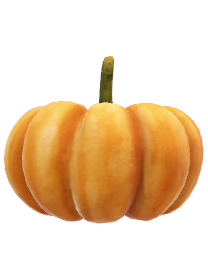 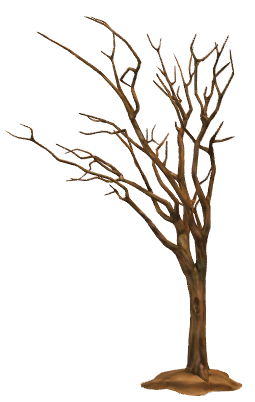 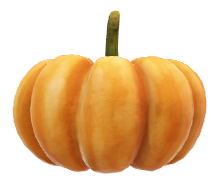 Vos prochaines rencontresLundi 8 Novembre à partir de 14h30 : café-rencontre dans les locaux de l’AVF (pas de réservation) Vendredi 19 Novembre 18h30 : apéritif de bienvenue                                                            (réservation indispensable par mail : avf.sna.vannes@gmail.com)Vos prochaines sorties Inscription indispensable par mail : avf.sna.vannes@gmail.comMercredi 17 Novembre après-midi : visite de l’Hôtel de Ville et de l’Hôtel de Limur. Jeudi  25 Novembre matin: Château Gaillard, musée d’histoire et d’archéologie.A bientôt parmi nous !L’équipe du SNA / Colette, Brigitte et Anne Sophie.